                                        Мир в перевёрнутом свете.Аутизм — это психическое расстройство, возникающее из-за различных нарушений в головном мозге и отмечающееся всесторонним, выраженным  дефицитом общения,  ограничением социального взаимодействия, незначительными интересами и повторяющимися действиями. Частота встречаемости расстройств аутистического спектра составляет  до 1% от общего количества детей школьного возраста, детский аутизм встречается  у 0,1% населения.  За последние годы число людей с диагнозом «аутизм» во  всём мире стремительно растёт, соотношение мальчиков и девочек   4 к 1.   По  данным статистики,   у  недоношенных  детей с массой  тела менее 2 кг риск проявления расстройств аутистического спектра в 5 раз выше, чем у остальных новорожденных.  Первые признаки аутистического поведения проявляются   на 1-м году жизни, а  диагноз  «аутизм» ставится в возрасте 2,5 – 3 лет, когда    проявляются речевые нарушения, отклонения в развитии моторики , ограниченность в социальном общении,  замкнутость. На данный момент   заболевание относится к разряду  неизлечимых заболеваний. Более чем у 80% детей  с диагнозом «аутизм»  выявляются  пожизненные нарушения в развитии,  восприятии и понимании окружающего мира, такие дети  нуждаются  в постоянной помощи окружающих.  	Находясь  в обществе   малознакомых людей,  больные дети  испытывают  дискомфорт, который по мере взросления перестает в тревогу и агрессию.   	Существуют определенные черты поведения  присущие  детям-аутистам:
 - нарушение социальных контактов и взаимодействий;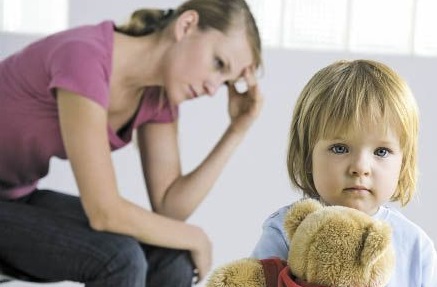  - ограниченные интересы и особенности игры; - склонность к повторяющимся действиям;  - нарушения вербального общения;  - расстройства интеллектуальной сферы; - нарушенное чувство самосохранения;  - особенности походки и движений.Больные дети могут подолгу беспорядочно размахивать руками, кружиться на одном месте,  монотонно  задавать один и тот же вопрос, смотреть на вращающуюся игрушку, кусать самого себя.Спустя несколько месяцев после рождения    дети с заболеванием   видят, слышат, думают и чувствуют по-другому, окружающий мир   воспринимается ими фрагментарно и искажённо,  Все внешние воздействия - звуки, цвета, свет, прикосновения -  причиняют ему неудобства. Больной ребёнок внешне производит впечатление избалованного, капризного ребёнка,   для него  имеет значение только собственные интересы и нужды. Аутизм — это расстройство развития ребенка, сохраняющееся на протяжении всей  жизни. Единственный способ приспособить его  к жизни в обществе – упорные ежедневные занятия и создание благоприятной среды   для  развития и обучения.  Пугающая обстановка и неустойчивый распорядок дня тормозят навыки у аутиста и заставляют еще глубже «уходить в себя». 	Благодаря своевременной диагностике и ранней коррекционной помощи можно   адаптировать ребенка к жизни в обществе; научить его справляться с собственными страхами; контролировать свои эмоции. Важно  вовремя увидеть заболевание и подключить к работе с больным ребенком  психолога, психиатра, логопеда и других специалистов. Больные дети  не умеют общаться с окружающими, но очень этого хотят,  а взрослые должны  им помочь преодолеть страх и неуверенность.Родители лучшие учителя,   заботой  и терпением,  возможно,      приблизить    жизнь  ребёнка  к реальнойЕсли диагноз «аутизм» был поставлен на раннем этапе заболевания и  были  приняты  меры  лечения, то многие дети могут  неплохо адаптироваться в окружающем мире. Некоторые дети  заканчивают общеобразовательные учебные заведения, осваивают профессии.   